Tuesday 9t JuneLO: To find which number is one more or one less, 2 more 2 less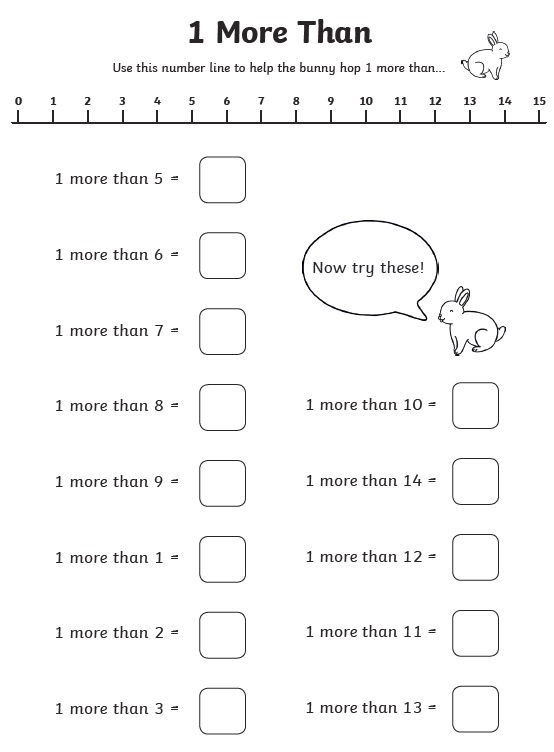 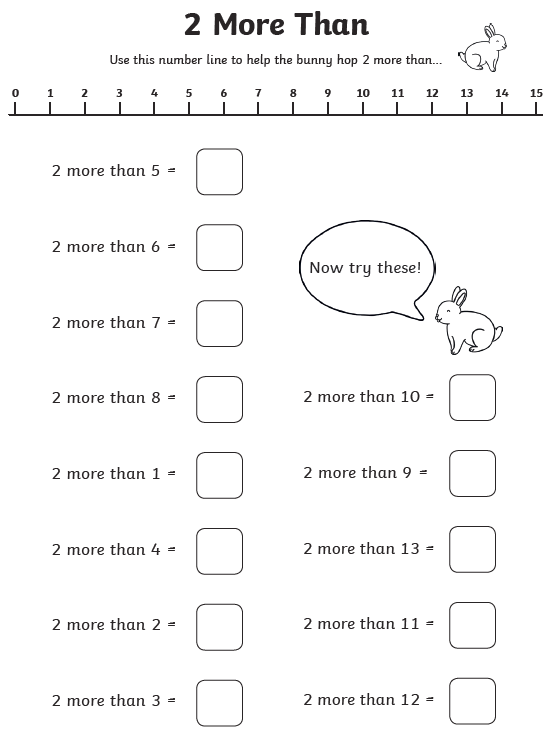 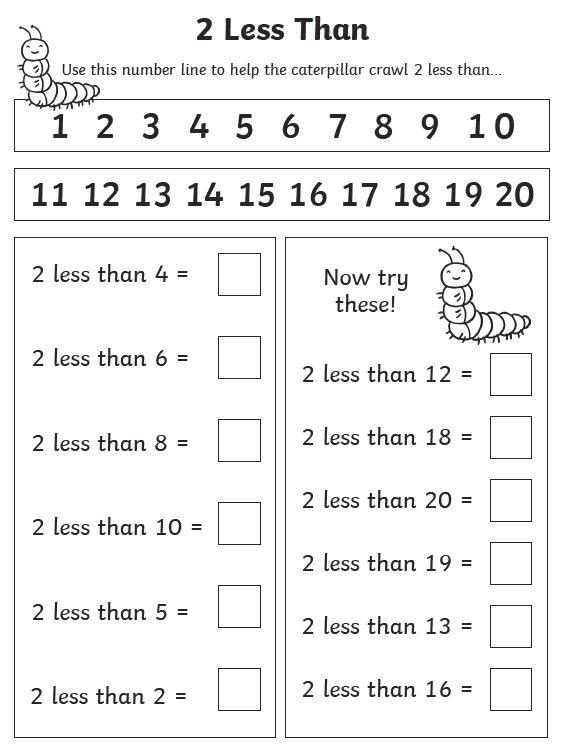 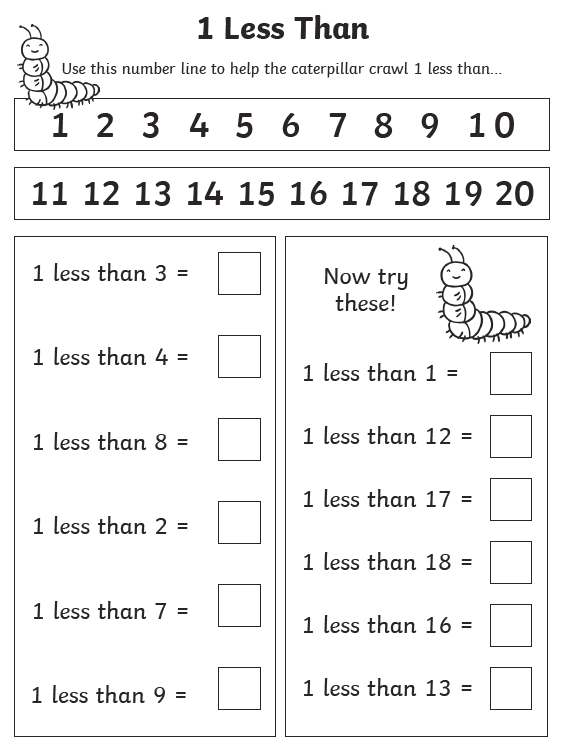 